МКОУ «Среднепахачинская средняя школа»(688824, улица Центральная 49. с. Средние Пахачи, Олюторского района, Камчатского края, тел. 51-007, факс 51007, электронный адрес 68882407@rambler.ru, ОГРН: 106 828 200 35 14, ИНН: 820 100 92 62, КПП: 820 101 001, ОКПО: 97850679БАНК: ГРКЦ ГУ БАНКА России по Камчатскому краю г.Петропавловск-КамчатскийБИК: 043002001, л/ счет 03383201620, р/счет 402048107000000075Лицензия регистрационный №2025 от 21 мая 2014 года.Информация о работе по формированию законопослушного поведения учащихся, проводимой в I полугодие 2016/2017 учебного года.В целях профилактики правонарушений и преступлений несовершеннолетних была активизирована работа, направленная на формирование законопослушного поведения учащихся школы, расширение правового кругозора учащихся школы путем проведения мероприятий воспитательного и нравственного содержания, усиление контроля за учащимися «группы риска», учащимися, склонными к пропускам уроков. Задачи правового воспитания:формирование и развитие у учащихся умения выявлять проблемные ситуации находить пути их оптимального решения,формирование у учащихся потребности в здоровом образе жизни путем воспитания умения противостоять вредным привычкам,воспитание у учащихся нравственных качеств личности посредством развития индивидуальных интересов и способностей,оптимизация системы взаимодействия всех воспитательно-образовательных структур (школы, семьи) в работе с подростками «группы риска».Решение этих задач требовало работы по следующим направлениям:выявления и учет «трудных» подростков и детей «группы риска»,внутришкольный контроль за успеваемостью и посещаемостью,правовое просвещение педагогов и учащихся,работа по выявлению детей, находящихся под опекой (попечительством), контроль за успеваемостью, поведением этих детей, изучение положения в их семьях, выявление детей, оставшихся без попечения родителей,профилактика правонарушений и вредных привычек,наглядная агитация (стенды, конкурсы плакатов и рисунков),работа с родителями, профориентация «трудных» подростков и детей «группы риска», вовлечение их во внеурочную деятельность.                                                  Работа педагогического составаЗам. директора по ВР Кульу И.В. 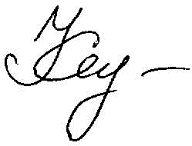 Работа с детьмиРабота с детьмиРабота с детьмиРабота с детьмиФорма проведения Тема мероприятияДата проведенияФИО ответственногоТематические классные часы  «День здоровья»2.09.2016Кл.руководители:Кульу А.Н.Ковранто Э.В.Дьяконова Г.И.Кичигилян А.Д.Кульу И.В.Владыко Н.В.Гемавье А.Г.«Трезвость – норма жизни».16.09.2016Кл.руководители:Кульу А.Н.Ковранто Э.В.Дьяконова Г.И.Кичигилян А.Д.Кульу И.В.Владыко Н.В.Гемавье А.Г.«Права и обязанности несовершеннолетнего»14.10.2016Кл.руководители:Кульу А.Н.Ковранто Э.В.Дьяконова Г.И.Кичигилян А.Д.Кульу И.В.Владыко Н.В.Гемавье А.Г.«12 декабря – день Конституции Российской Федерации»16.12.2016Кл.руководители:Кульу А.Н.Ковранто Э.В.Дьяконова Г.И.Кичигилян А.Д.Кульу И.В.Владыко Н.В.Гемавье А.Г.Единый классный час« 1 декабря – Всемирный день со СПИДом»« Я выбираю спорт, как альтернативу вредным привычкам»2.12.20169.12.2016Кл.руководители:Кульу А.Н.Ковранто Э.В.Дьяконова Г.И.Кичигилян А.Д.Кульу И.В.Владыко Н.В.Гемавье А.Г.Профилактические беседы «Правила движения надо знать и уметь их применять»7.09.2016Соц.педагог:Кульу А.Н.«Уголовная ответственность несовершеннолетних …» 12.10.2016Соц.педагог:Кульу А.Н.Правовой четверг «Школа без вредных привычек»10.11.2016Соц.педагог:Кульу А.Н.«Твои права и обязанности»12.12.2016Соц.педагог:Кульу А.Н.Конкурс рисунков«Мои права и обязанности»9.12.2016Зам. директора по ВР Кульу И.В.Игры – ситуации в семейных группах«Если ты потерялся?», «Как принять помощь, поддержку другого? Если тебя обидели?»21.09.2016Зам. директора по ВР Рослова Е.П.Выпуск стенгазеты и конкурс – выставка рисунков«Мы выбираем здоровый образ жизни»7.11.2016Учитель ИЗО: Владыко Н.В.Коллективный просмотр документального фильма«Мы против наркотиков!»11.11.2016Зам. директора по ВРВыставка правовой литературыМедиатека 5.12.2016Библиотекарь: Владыко Н.В.Выпуск буклета для 5 – 11 классов«Правила безопасности для учащихся школ»27.10.2012Классные руководителиНазвание мероприятияОтветственный Сроки  проведенияВыявление среди учащихся лиц допускающих пропуски учебных занятий без уважительной причиныПедагогический коллективРегулярно Выявление среди учащихся лиц, склонных к самовольным уходам из домаЗам.директора, соц.педагогРегулярноВыявление семей учащихся, родители которых негативно влияют на детейПедагогический коллектив, соц.педагогРегулярно Проведение Советов профилактики  с учащимися склонными к совершению правонарушений и самовольным уходамПедагогический коллектив, соц.педагогПо мере необходимости Лекции - беседы  с детьми и родителями на темы: -«Права ребенка», -«Права и свободы человека и гражданина, его обязанности», -«Здоровый образ жизни»,-«Знакомство с уголовным кодексом РФ»,-«Знакомство с административным кодексом РФ»,-«Знакомство с семейным кодексом РФ» и др.Педагогический коллектив, соц.педагогРегулярно 